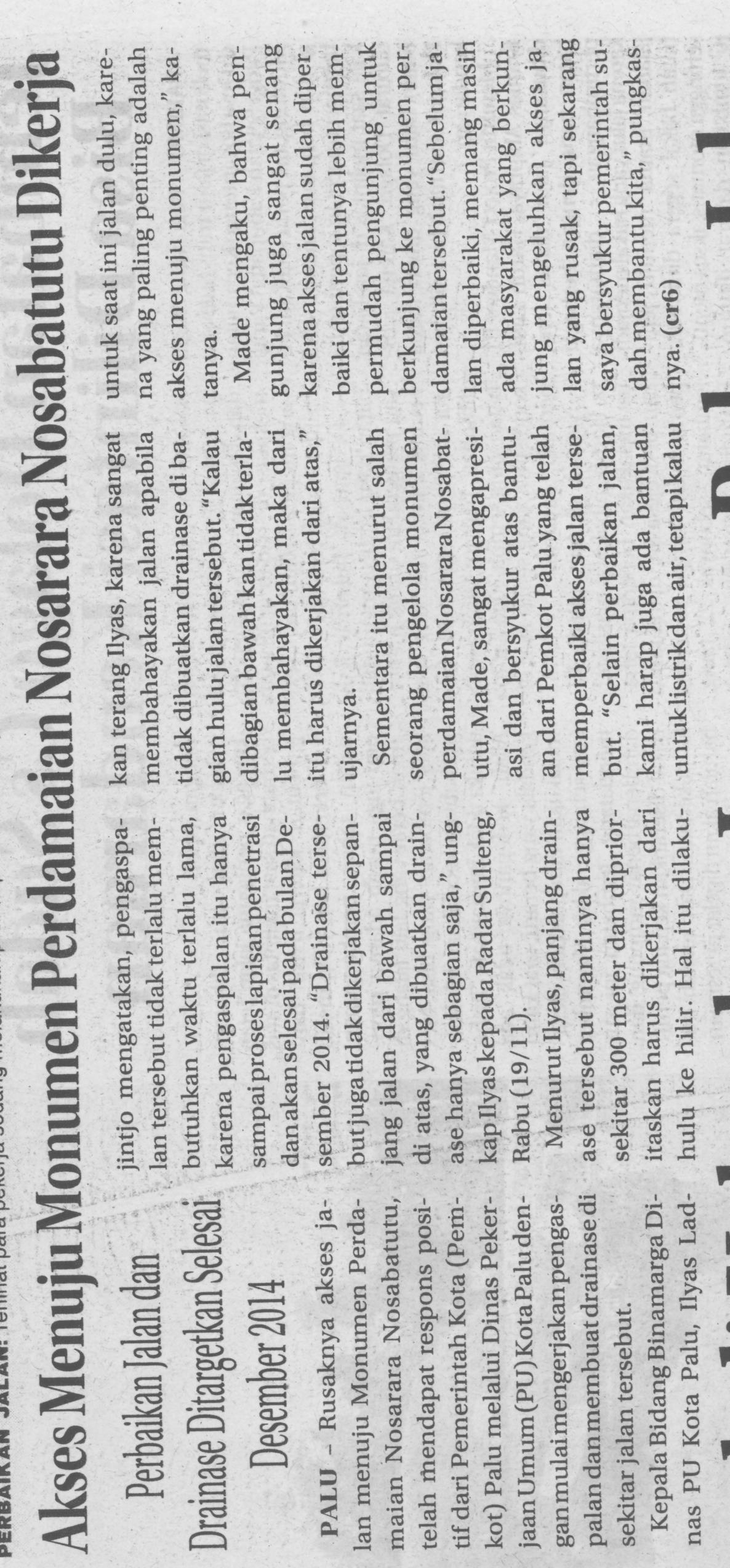 Harian    :Radar SultengKasubaudSulteng IHari, tanggal:Kamis, 20 November 2014KasubaudSulteng IKeterangan:KasubaudSulteng IEntitas:PaluKasubaudSulteng I